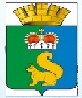 Памятка о соблюдении требований пожарной безопасности наизбирательных участках в период проведения выборов       Помещения, не эксплуатируемые в период размещения в здании избирательного участка, следует держать закрытыми на замки, ключи от которых должны находиться у дежурного персонала.      Проведение огневых и других пожароопасных работ в помещениях здания при проведении выборов не допускается.     Размещение в помещениях избирательного участка мебели, урн и кабин для голосования и т.п. следует осуществлять таким образом, чтобы обеспечивался свободный проход к эвакуационному выходу, имеющий ширину не менее 1,0 м.     До начала работы избирательной комиссии средства противопожарной защиты (установки пожарной сигнализации, системы оповещения, водоснабжения) должны быть проверены, находиться в постоянной готовности к действию.     Помещения, задействованные для проведения выборов, должны бытьобеспечены первичными средствами пожаротушения (огнетушителями) не менее двух штук. В помещении дежурного персонала, находящегося в здании, должен находиться запас огнетушителей. Первичные средства пожаротушения должны содержаться в соответствии с паспортными данными на них. Не допускается использование средств пожаротушения, не имеющих соответствующих сертификатов.    На случай отключения электроэнергии у членов избирательной комиссиидолжны быть дополнительные источники электроснабжения (переносные генераторы)      Монтаж и эксплуатация электрических сетей в помещениях избирательного участка, а также контроль за их техническим состоянием необходимо осуществлять в соответствии с требованиями нормативных документов по электроэнергетике.      При эксплуатации действующих электроустановок запрещается:-использовать неисправное электрооборудование, провода и кабели споврежденной изоляцией;-пользоваться поврежденными розетками;-пользоваться электронагревательными приборами без устройств тепловойзащиты и подставок из негорючих материалов. В помещениях, в которых размещен избирательный участок, запрещается:хранить легковоспламеняющиеся и горючие жидкости; загромождать проходы и выходы; использовать для освещения керосиновые лампы и свечи; курить.Каждый гражданин при обнаружении пожара или признаков горения(задымление, запах гари, повышения температуры и т.п.) должен:незамедлительно сообщить об этом по телефону 01, 101, 112 в пожарную охрану (при этом необходимо назвать адрес объекта, место возникновения пожара, а также сообщить свою фамилию);принять по возможности меры по эвакуации людей, тушению пожара,сохранности материальных ценностей.